ESCUELA DE MÚSICA Y DANZA CONCERTO MUNDI MÚSICA                  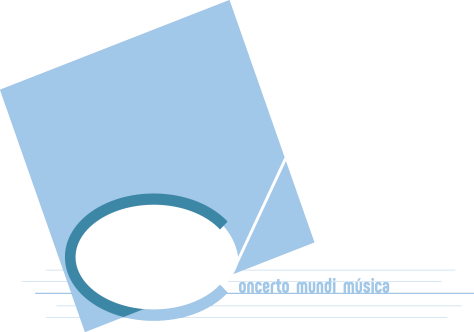 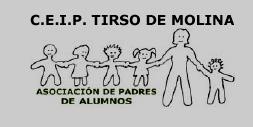 3 AÑOS  1º INFANTIL4 AÑOS  2º INFANTILESTIMULACIÓN MUSICAL 1                                     1 Día a la semana                                     Horario de tardeESTIMULACIÓN MUSICAL 2  1 Día a la semana  Horario mediodía o tardeLUDO EMOCIONES2 Días a la semanaHorario de tardeESTIMULACION MUSICAL 2MÁSINSTRUMENTO (VIOLÍN O  PIANO).  Para comenzar con instrumento primero hablar con la escuela                                                      3º INFANTIL             	 OPCIONES A ELEGIRINICIACIÓN MUSICAL   1  INICIACION MUSICAL 1          MÁSTALLER DE INSTRUMENTOSINICIACIÓN MUSICAL  1         MÁSINSTRUMENTODANZAMUSICOTERAPIA1 día a la semanahorariomediodia1 días a la semana para cada actividadhorario Iniciación Musical 1mediodíahorario Taller Instrumentos.mediodía1 días semana, para cada actividadhorario Iniciación Musial-1mediodíahorario Instrumento.mediodía o tarde2 días semanahorariomediodía o tardeSesión: 1 día a la semanahorario mediodía o tarde.Se experimenta con teclados, violín y cello.  Instrumento para cada alumno.INSTRUMENTOSPiano, violín, viola, cello, guitarra eléctrica o española, ukelele, batería, inst. de viento.A elegir:BALLET CLÁSICO Y ESPAÑOL.BAILE MODERNONECESIDADES EDUCATIVAS ESPECIALES, POTENCIANDO LAS NECESIDADES COMUNICATIVAS Y EXPRESIVAS1º PRIMARIA             	 OPCIONES A ELEGIRINICIACIÓN MUSICAL   2  INICIACIÓN MUSICAL 2MÁSINSTRUMENTODANZAMUSICOTERAPIACORO1 día a la semanahorario mediodia1 días semana, para cada actividadhorario Iniciación Musical 2 mediodia horario Instrumento  mediodía o tarde2 días semanahorario mediodía o tardeSesión :1 día a la semanahorario mediodía o tarde.1 día a la semanahorario: mediodíaINSTRUMENTOS:Piano, violín, viola, cello, guitarra española y eléctrica, ukelele, bateria, instrumentos viento. A elegir:BALLET CLÁSICO Y FLAMENCO.BAILE MODERNOLa Musicoterapia va dirigida a necesidades educativas especiales, potenciando las necesidades comunicativas y expresivisas.A PARTIR DE  2º DE PRIMARIA                 OPCIONES A ELEGIRLENGUAJE MUSICAL  LENGUAJE MUSICALMÁSINSTRUMENTODANZAMUSICOTERAPIACORO1 día a la semanahorario mediodia1 días semana, para cada actividadhorario Lenguaje Musicalmediodíahorario Instrumento.  medio día o tarde2 días semanahorario medio día o tardeSesión: 1 día a la semanahorario mediodía o tarde.1 día a la semanahorario: mediodíaINSTRUMENTOSPiano, violín, viola, cello, guitarra eléctrica o española, ukelele, batería, inst. de viento.A elegir:BALLET CLÁSICO Y ESPAÑOL.BAILE MODERNONECESIDADES EDUCATIVAS ESPECIALES, POTENCIANDO LAS NECESIDADES COMUNICATIVAS Y EXPRESIVAS